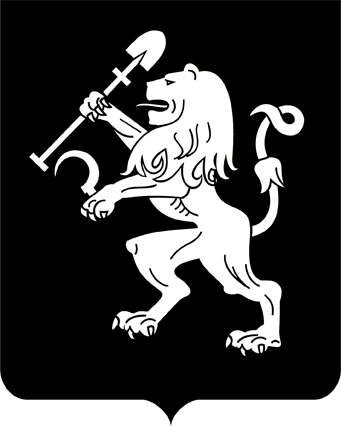 АДМИНИСТРАЦИЯ ГОРОДА КРАСНОЯРСКАРАСПОРЯЖЕНИЕО внесении изменений в распоряжение администрации города от 17.06.2016 № 18-тр В  связи  с утверждением структурной схемы управления администрации города Красноярска, руководствуясь ст. 45, 58, 59 Устава города Красноярска, распоряжением Главы города от 22.12.2006 № 270-р:1. Внести в распоряжение администрации города от 17.06.2016 № 18-тр «О создании комиссии по совершенствованию качества транспортного обслуживания пассажиров на муниципальных маршрутах регулярных перевозок в городе Красноярске» следующие изменения:1) в приложении 1 к распоряжению слова «Заместитель Главы                    города – руководитель департамента транспорта» заменить словами «Руководитель департамента транспорта администрации города»;2) в  пункте 8 приложения 2 к распоряжению слова «заместитель Главы города –» исключить.2. Настоящее распоряжение опубликовать в газете «Городские                новости» и разместить на официальном сайте администрации города.Первый заместитель Главы города 						                          В.А. Логинов17.05.2022№ 35-ж